Age Group ReportSeptember 20, 2015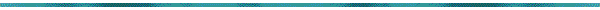 Preview of 2015 U.S. Aquatics Convention Age Group Sectionals: March 12-15, 2015 at Georgia TechAge Group Zone Championships: August 2-6, 2016 in Cary, NCZone Open Water Championship: Fort Myers, FL: Dates to be clarified at USAS ConventionAny comments on 2015 Zone Championships from attending coaches?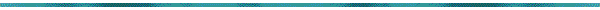 StatisticsDistrictsEast (Barracuda Swim Club)	High Point Winners 8 & Under FemaleJulia Quermemoen	McCallie/ GPS AquaticsAnna Wetteland	Prime Aquatics	High Point Winners 8 & Under MaleLuke Waldrep		Baylor Swim ClubKuba Shaw		Sevier Aquatic Club	Female 8 & Under Team1st- McCallie/ GPS Aquatics2nd- Prime Aquatics	Male 8 & Under Team1st- Sevier Aquatic Club2nd- Baylor Swim ClubCentral (Excel Aquatic Club)Female 8 & Under Team1st-Nashville Aquatic Club2nd- Excel AquaticsMale 8 & Under TeamNo Listed individual results1st- Nashville Aquatic Club2nd- Excel AquaticsSouth (GPAC)	No Listed Individual results	No Listed Team resultsCentral (CTA/BSL)	No Listed Individual results	No Listed Team resultsSoutheasterns (TNAQ)Team Results1st- Excel Aquatics2nd- Tennessee Aquatics3rd- Birmingham Swim LeagueIndividual Results not listed